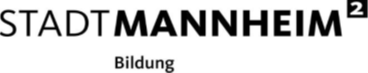 Liebe Familien der Franklinkinder,Sie möchten Ihr Kind / Ihre Kinder zum Ferienbetreuungsdienst der Stadt Mannheim anmelden.Ich bitte Sie daher nachfolgende Punkte zu beachten:für jedes Kind ist eine eigene Anmeldung auszufüllenbitte kreuzen Sie auf dem Anmeldeformular die gewünschten Wochen der Betreuung anfalls Ihr Kind an der Mittagsverpflegung teilnehmen soll, bitte entsprechend ankreuzenliegen Ihre Nachweise zur Berufstätigkeit bereits vor? Falls nicht, bitte beifügendie Ferienbetreuung findet bis auf weiteres noch nicht vor Ort in der Franklinschule statt, bitte geben Sie den gewünschten Standort an (meist Käfertalschule)darf Ihr Kind alleine nach Hause gehen oder wird es von Ihnen bzw. von anderen Personen (bitte alle angeben!) abgeholt?Bitte prüfen Sie zum Schluss noch einmal alle Anträge auf Vollständigkeit, unterschreiben Sie die Anträge und schicken die Unterlagen entweder per Email an: nicole.stallone@mannheim.de oder werfen Sie die Unterlagen in den schuleigenen Briefkasten (bitte z.Hd. Frau Stallone vermerken)Vielen Dank für Ihre Mithilfe!Falls Sie noch Fragen oder Anmerkungen haben, können Sie mich gerne kontaktieren.MfGi.A.
Nicole StalloneLeitung des kommunalen pädagogischen Teams an der FranklinschuleTel.: 015174622390E-mail: Nicole.Stallone@mannheim.de Büroadresse: Thomas-Jefferson-Straße 2, 68309 Mannheim